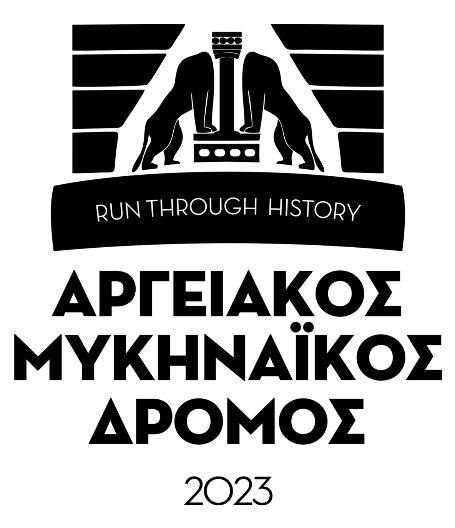 15ος ΑΡΓΕΙΑΚΟΣ  ΜΥΚΗΝΑΙΚΟΣ ΔΡΟΜΟΣ 2023ΔΗΛΩΣΗ ΣΥΜΜΕΤΟΧΗΣ ΑΝΗΛΙΚΟΥΔΗΛΩΣΗ ΓΟΝΕΑ ή ΚΗΔΕΜΟΝΑ      Αγώνας Δρόμου. (Από 1η Γυμνασίου)      Παιδική Διαδρομή Δημοτικών Σχολείων – (Δ-Ε-ΣΤ Τάξεων Δημοτικού)Δηλώνω επίσης με απόλυτη προσωπική μου ευθύνη, ότι το παιδί μου είναι ικανό να συμμετάσχει στον παραπάνω αγώνα. Με την παρούσα δήλωση μου εξουσιοδοτώ την Οργανωτική Επιτροπή και τους Υπευθύνους Συνόδους, σε περίπτωση ανάγκης ιατρικής περίθαλψης που τυχόν προκύψει κατά τη συμμετοχή του παιδιού μου να λάβουν οποιαδήποτε επείγουσα ιατρική περίθαλψη, συμπεριλαμβανομένης και της εισαγωγής του σε νοσοκομείο, η οποία κρίνεται απαραίτητη για να προστατευτεί η υγεία και το «καλώς έχειν» του παιδιού.Έχω διαβάσει και συμφωνώ με το Υγειονομικό Πρωτόκολλο του Αγώνα, σύμφωνα με τις οδηγίες των αρμόδιων αρχών και θα τηρήσω πλήρως τις οδηγίες και τα μέτρα προστασίας που αναγράφονται.Παραιτούμαι από κάθε απαίτηση εναντίον των διοργανωτών για τυχόν βλάβη ή ζημιά από οποιοδήποτε αιτία κατά την διάρκεια των αγώνων και δηλώνω ότι έχω διαβάσει τις χρήσιμες πληροφορίες και τις αποδέχομαι.Αποδέχομαι επίσης την ελεύθερη χρήση του ονόματος μου/εικόνας μου από τα μέσα μαζικής ενημέρωσης.Η Αίτηση υπογεγραμμένη να παραδοθεί έως τις 17/04/23 στα γραφεία του ΝΠΔΔ Κοινωνική Μέριμνα & Αθλητισμός στο Δημαρχείο ΄Αργους 1ος όροφος ώρες 08:00 – 15:00 ή με αποστολή στο mail: arg.myc@gmail.com είτε μαζικά από σχολεία είτε ατομικά.Υπογραφή Γονέα ή Κηδεμόνα                                           Ημερομηνία      /      /2023Πληροφορίες στο 2751025867 & 27510360063 &2751360033www.kekpaa.gr mail: arg.myc@gmail.com facebook.com/argeiakos.mykhnaikos Ονοματεπώνυμο ανηλίκου / ης:   Ημερομηνία Γέννησης (ΗΗ/ΜΜ/ΕΕ):Επώνυμο & Όνομα Γονέα ή Κηδεμόνα: Τηλέφωνο Επικοινωνίας με Γονέα ή Κηδεμόνα:Ο υπογεγραμμένος:Κάτοχος του Α.Δ.Τ.Κηδεμόνας του/της:Δηλώνω υπεύθυνα ότι επιτρέπω και συναινώ για την συμμετοχή του παιδιού μου στη Διοργάνωση :Δηλώνω υπεύθυνα ότι επιτρέπω και συναινώ για την συμμετοχή του παιδιού μου στη Διοργάνωση :